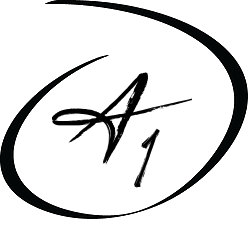 A1 Healthcare Staffing5533 W. 109th Street, Oak Lawn, IL 60453Phone: (708) 269-8665   Fax: (800) 730-1019Email: a1healthstaff@gmail.comWebsite: www.a1healthcarestaff.comComprehensive Health StatementName: ______________________________________________________________________Address: ____________________________________________________________________Physical Exam:The above individual has been examined and found to be in good health without evidence of communicable disease and free from health conditions which would be of potential risk to the patient or which might interfere with the performance of the person’s duties as a health care worker.Physician or Nurse Practitioner:Name: ____________________________________  Phone Number: ____________________Address:_____________________________________________________________________Signature: :______________________________________________Date: ________________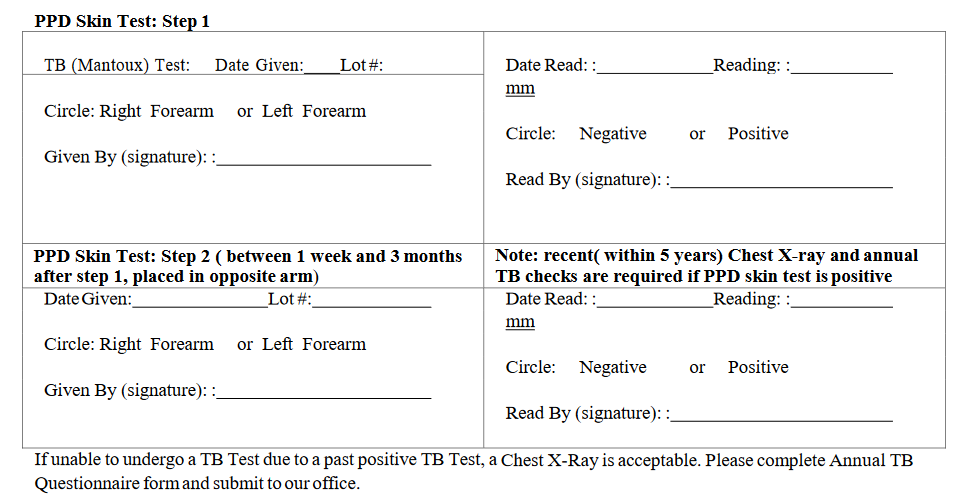 Date: ___________________________ Chest X-Ray Results: __________________________Please attach radiological report.